A pályázati felhívás 1.1. sz. melléklete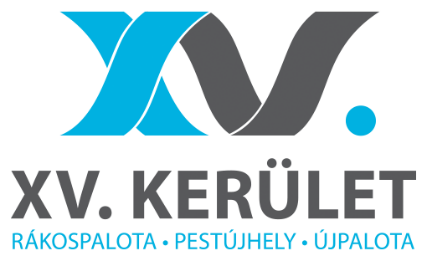 JELENTKEZÉSI ADATLAPtársasházak felújításának pénzügyi támogatásaTársas- illetve szövetkezeti ház:Címe:_____________________________________________________________________Lakások száma:_____________________________________________________________Magántulajdonosok részaránya:________________________________________________A társasház illetve lakásszövetkezet megalakulásának időpontja:______________________Bankszámla száma (ahova a támogatási összeget kérik utalni):____________________________________________________________________Adószám: _________________________________________________________________Képviselő:Közös képviselő neve/cég neve:________________________________________________Címe/Székhelye:____________________________________________________________Cég adószáma:_____________________________________________________________Cégjegyzékszáma:__________________________________________________________Telefon száma (mobil):_______________________________________________________E-mail cím:_________________________________________________________________Cégkapu azonosító szám:_____________________________________________________Felújítási/karbantartási munka:Felújítási/karbantartási munka megnevezése:_________________________________________________________________________________________________________________________________________________________________________________________Bekért ajánlatok száma:______________________________________________________Felújítási/karbantartási munka összege (bruttó):__________________________________FtKért támogatás összege (bruttó):______________________________________________FtEnnek aránya a felújítás/karbantartás teljes összegéhez:___________________________%Felújítási/karbantartási munka tervezett kezdési időpontja:___________________________Egyéb megjegyzések:____________________________________________________________________________________________________________________________________________________________________________________________________________A fent leírtak megegyeznek a társas, illetve szövetkezeti ház közgyűlésének érvényes határozatával, vállalom a lebonyolítási feltételek betartását. Továbbá igazolom, hogy a pályázati felhívásban felsorolt dokumentumokat a jelentkezési adatlappal egyidejűleg a kiíró rendelkezésére bocsátom. A pályázat benyújtásával egyben hozzájárulok ahhoz, hogy jelen adatlapon rögzített adatokat az Európai Parlament és Tanács 2016/679. számú rendelete (GDPR), valamint az információs önrendelkezési jogról és az információszabadságról szóló 2011. évi CXII. törvény rendelkezéseit betartva, a pályázatot kiíró Budapest Főváros XV. kerületi Önkormányzat, valamint a támogatási döntést előkészítő- és támogatási döntést meghozó szerv, bizottság a pályázattal, a pályázati eljárással és a támogatási döntéssel összefüggésben megismerje és kezelje. Mint a pályázat benyújtója felelősséget vállalok arra vonatkozóan, hogy a pályázati eljárás során általam benyújtott anyagban szerepelő természetes személyek adatinak kezelése jogszerűen történt, az érintettek a szükséges tájékoztatást megkapták. Tudomásul veszem, hogy az információs önrendelkezési jogról és az információszabadságról szóló 2011. évi CXII. törvény alapján a pályázatok alapvető adatai és a pályázatok eredménye az Önkormányzat hivatalos honlapján – www.bpxv.hu – és hirdetőtábláján nyilvánosságra kerülhetnek.Budapest, 2024._________________________                                                                              _____________________________                                                                                       közös  képviselő/ LB elnökA pályázat szükséges mellékletei:Közgyűlési határozat, amely tartalmazza: a társasház pályázatra való jelentkezési szándékát, a tervezett munka megnevezését,a tervezett munka teljes költségét és a pénzügyi forrást,az önerő rendelkezésre állását,az önkormányzattól igényelt támogatás mértékét,a képviseletre jogosult személy felhatalmazását a pályázat benyújtására, a támogatási szerződés aláírására.Közgyűlési jegyzőkönyv az elfogadott költségvetésről (bevételek és kiadások bemutatása, a források megjelölése), mely a tervezett munka költségeit is tartalmazza.Közgyűlési határozat arról, hogy amennyiben a felújítás bekerülési összege magasabb a költségvetésben szerepelő összegnél, úgy a szerződésben rögzített költség feletti részt a tulajdonostársak akár pótbefizetés vállalásával is kiegyenlítik.30 napnál nem régebbi bankszámla kivonat, amely igazolja az 50%-os önerő meglétét, A közgyűlés által, a tervezett munkára beérkezett árajánlatok közül elfogadott részletes, árazott költségvetés,Mindkét fél által aláírt vállalkozási szerződés vagy feltételes vállalkozási szerződés,Amennyiben lehetséges fényképfelvétel a jelenlegi állapotról,Rövid leírást a tervezett munkákról,Nyilatkozat (2. melléklet),A pályázó számlavezető bankja által kiállított és aláírt felhatalmazó levél azonnali beszedési megbízásról – 2 db eredeti példányHomlokzat felújítás esetén - fényképfelvételek az épület meglévő állapotáról, Főépítészi vélemény,Közterületen kialakítandó kukatároló építmény létesítése esetén – a Pénzügyi Bizottság pozitív döntését az ingyenes közterület használathoz való hozzájárulásról,Élet- illetve vagyonbiztonságot és egészséget veszélyeztető kialakult állapot megszüntetése esetén – az azonnali beavatkozást igénylő állapotról készült dokumentáció (fényképfelvétel, jegyzőkönyv).Építési engedély köteles munkák esetén – hatósági igazolás az építési engedély kérelem benyújtásáról (nyertes pályázat esetén a támogatási szerződés megkötésének feltétele a jogerős építési engedély megléte).Benyújtás módja:személyesen a XV. kerületi Polgármesteri Hivatal Városgazdálkodási Főosztályán egy eredeti példányban (cím: 1153 Budapest, Bocskai utca 1-3. A épület, II. emelet 213.),elektronikus ügyintézést biztosító információs rendszeren – cégkapun, ügyfélkapun keresztül,postai úton egy eredeti példány megküldésével (cím: 1153 Budapest, Bocskai utca 1-3.; címzett: Városgazdálkodási Főosztály).